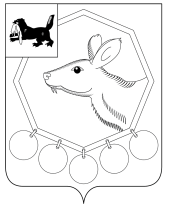 24.12.2018 №33/10РОССИЙСКАЯ ФЕДЕРАЦИЯИРКУТСКАЯ ОБЛАСТЬМУНИЦИПАЛЬНОЕ ОБРАЗОВАНИЕ«БАЯНДАЕВСКИЙ РАЙОН»ДУМАРЕШЕНИЕОБ УЧАСТИИ ДУМЫ МУНИЦИПАЛЬНОГО ОБРАЗОВАНИЯ «БАЯНДАЕВСКИЙ РАЙОН» В ОБЛАСТНОМ КОНКУРСЕ НА ЛУЧШУЮ ОРГАНИЗАЦИЮ  РАБОТЫ ПРЕДСТАВИТЕЛЬНОГО ОРГАНА МУНИЦИПАЛЬНОГО ОБРАЗОВАНИЯ ИРКУТСКОЙ ОБЛАСТИ В 2018 ГОДУ В целях повышения эффективности работы Думы МО «Баяндаевский район», руководствуясь Положением «О проведении ежегодного областного конкурса на лучшую организацию работы представительного органа муниципального образования Иркутской области в 2018 году, утвержденного постановлением Законодательного Собрания Иркутской области от 28.06.2018 года 64/71-ЗС, руководствуясь Уставом муниципального образования «Баяндаевский район», ДУМА РЕШИЛА: 1. Принять участие в конкурсе на лучшую организацию работы представительного органа муниципального образования Иркутской области в 2018 году.2. Настоящее решение вступает в силу со дня его официального опубликования в районной газете «Заря» и на официальном сайте МО «Баяндаевский район» в информационно - телекоммуникационной сети «Интернет».3. Контроль за исполнением настоящего решения оставляю за собой.Председатель Думы МО       «Баяндаевский район» В.И.Здышов